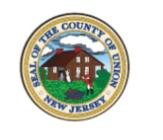 MILEAGE REIMBURSEMENT REQUEST LOGDATE SUBMITTED:      EMPLOYEE NAME:	     			TELEPHONE:      DEPARTMENT:	     			DIVISION:	      I,       , certify that the above information is correct and that the mileage incurred was in the performance of my official duties, as required by my position.Date:      			SIGNATURE:_________________________________________________DATEDESTINATIONTOLLSMILESPURPOSE OF TRIPSUBTOTAL TOLLS:SUBTOTAL TOLLS:$0.000.00SUBTOTAL MILEAGE x $0.56 per mileSUBTOTAL MILEAGE x $0.56 per mile$0.00TOTAL REQUESTED REIMBURSEMENT:TOTAL REQUESTED REIMBURSEMENT:0.000.00